Name: __________________________________________________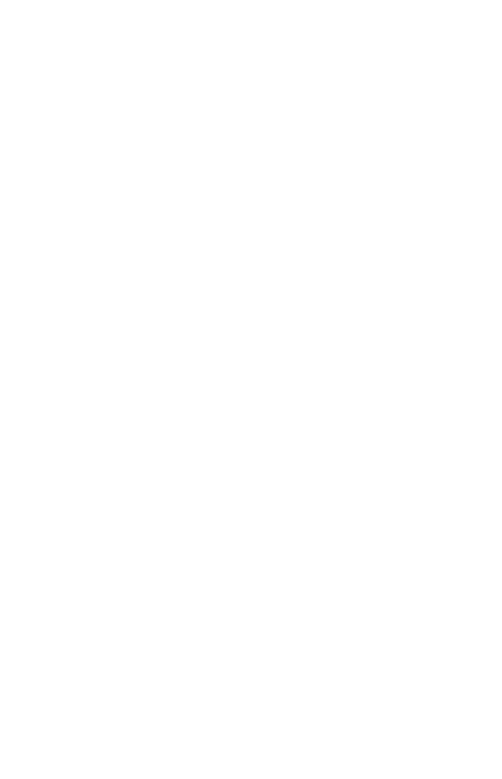 Nutrients Note-Taking SheetNutrientDefine NutrientBenefitsFood SourcesDeficienciesNutrientDefine NutrientBenefitsFood SourcesDeficiencies